Дневные группыПредмет: Развивающие игры (педагог: Бородина Л.Ю.)6-7 летГруппы «Солнышки», «Малинки» и «Огоньки» 27.03.2020 г. Тема занятия: «Учимся фантазировать».  Словесная игра «Бывает-не бывает» Родитель называет какую-нибудь ситуацию (см. ниже). Ребёнок хлопает в ладоши в том случае, если названная ситуация бывает, а если – нет, то не хлопает.Ситуации:На березе выросли шишки.Поезд летит по небу.Почтальон принес письмо.Человек вьет гнездо.Девочка рисует домик.Домик рисует девочку.Корова жует траву.Писатели пишут книги.Водитель водит троллейбус.Туфли стеклянные.Шнурки идут за ботинками.Зимой идет снег.Кошка гуляет по крышеВолк сидит на дереве.Хвост бежит за собакой.Строитель строит дом.В кастрюле варится чашка.Шапочка резиновая.Игровое упражнение «Что перепутал художник?» Предложите ребёнку рассмотреть сюжетную картинку. Ребенок должен найти все ошибки, которые сделал художник. 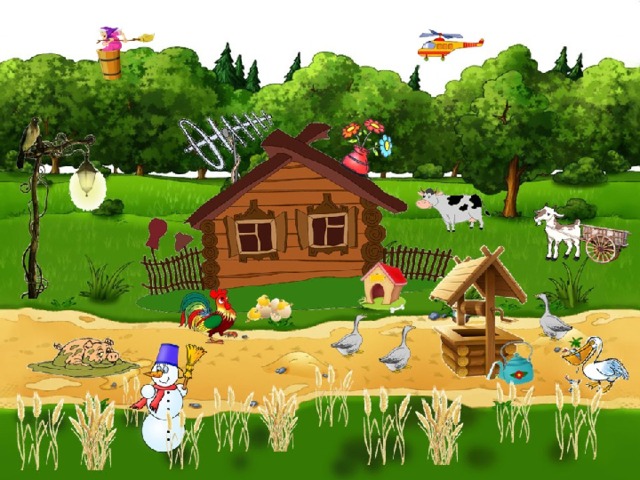 Работа в рабочей тетради (задание 1, страница 35)Посмотри внимательно на фигуры. Дорисуй их, чтобы у тебя получилась целая картинка При отсутствии книги распечатайте задание и выполните его на листе.Выполненные задания выслать на электронную почту педагога (не забудьте подписать их)Larisa.borodina.larisa@mail.ru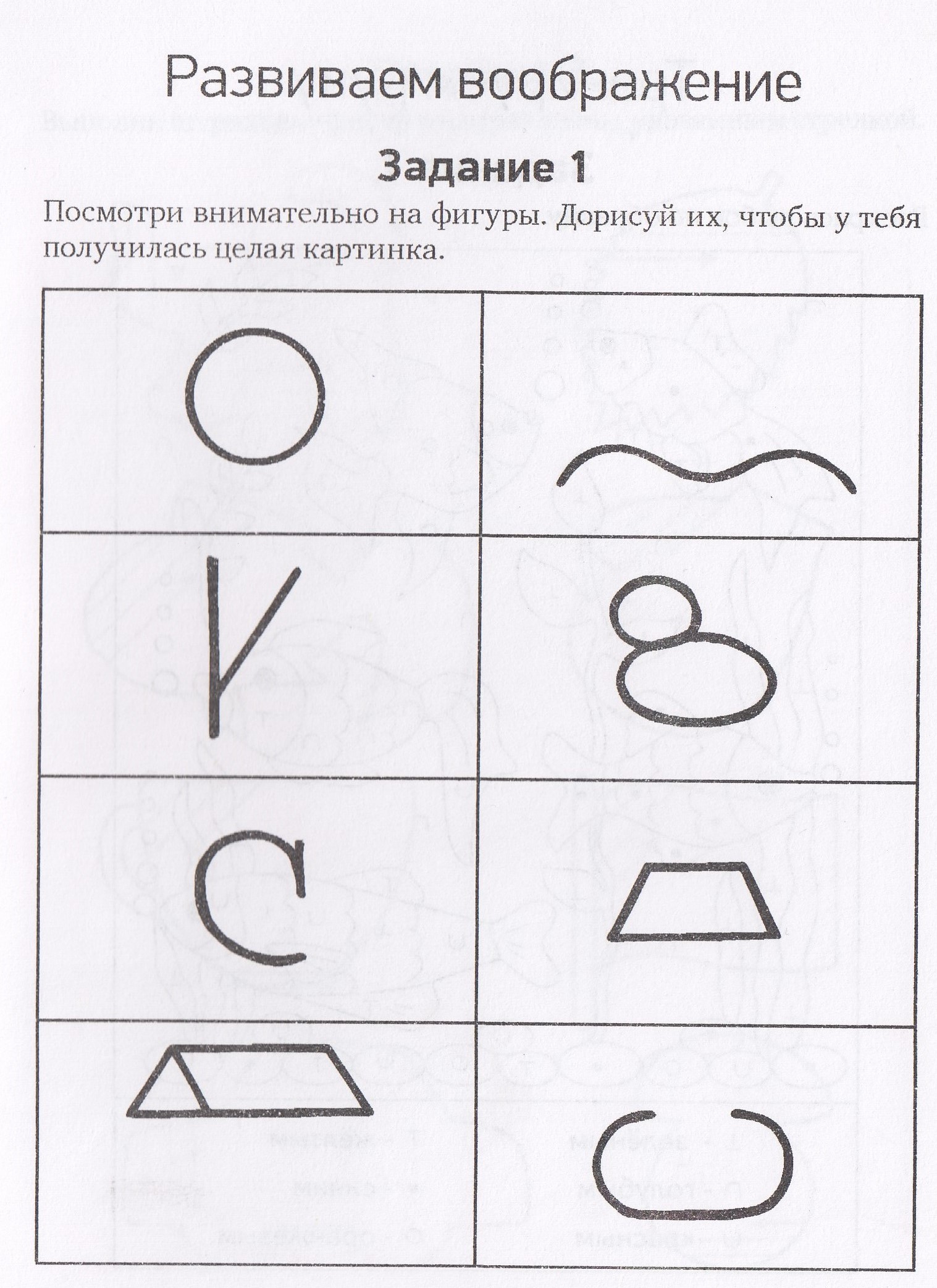 